1. Izbaci uljeza: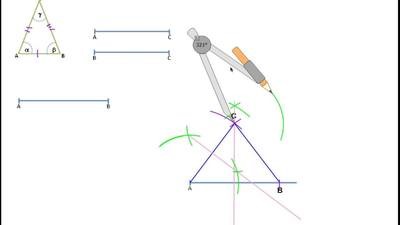 TežišteOrtocentarCentar opisane kružniceDijagonala2. Ojlerovoj pravoj pripadaju ...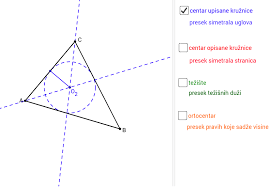 H, S, OT, S, OH, T, SH, T, O3. Ortocentar trougla se uvek nalazi unutar trougla:NeDa4. Težišna duž je duž koja spaja: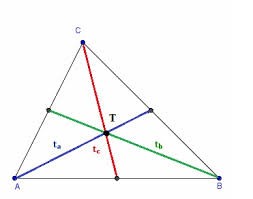 Teme i središte naspramne straniceTeme i podnožje normale na napramnu stranicuTeme i presek visinaDva susedna temena trougla5. Centar upisane kružnice nalazi se u preseku: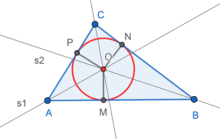 simetrala uglovasimetrala stranicatežišnih duživisina6. Ako je težišna duž ta=15cm ta=15cm onda je duž AT=?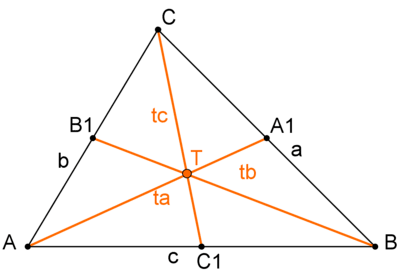 5cm1,5cm15cm10cm7. U pravouglom trouglu centar upisane kružnice nalazi se...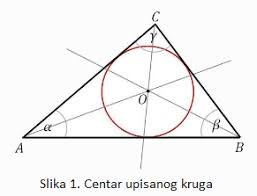 van trouglau središtu hipotenuzeunutar trouglau temenu pravog ugla8. Ako je centar opisane kruznice van trougla onda je taj trougao: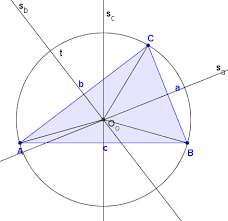 oštrougline postojipravouglitupougli